Администрация сельского поселения Хворостянский сельсовет Добринского муниципального района Липецкой областиРоссийской ФедерацииПОСТАНОВЛЕНИЕ от 16.02.2016г.                   ж.д.ст.Хворостянка                                             №11Об утверждении Порядка применения бюджетной классификации Российской Федерации в части целевых статей расходов, применяемых при составлении и исполнении бюджета сельского поселения Хворостянский сельсовет           В соответствии со статьей 35 Решения Совета депутатов сельского поселения Хворостянский сельсовет от 27.10. 2015 г. № 10-рс "О бюджетном процессе сельского поселения Хворостянский сельсовет" и  Решением Совета депутатов сельского поселения Хворостянский сельсовет Добринского муниципального района Липецкой области от 21.12.2015г. № 16-рс "О Бюджете сельского поселения Хворостянский сельсовет Добринского муниципального района Липецкой области Российской Федерации на 2016 год", администрация сельского поселения Хворостянский сельсовет:ПОСТАНОВЛЯЕТ: 1. Утвердить  Порядок применения бюджетной классификации Российской Федерации в части целевых статей расходов, применяемых при составлении и исполнении бюджета сельского поселения Хворостянский сельсовет (прилагается).2. Настоящее постановление вступает в силу с 1 января 2016 года.3. Контроль за исполнением настоящего постановления возложить на  старшего специалиста 1 разряда Демину Е.Я.Глава администрации сельскогопоселения Хворостянский сельсовет                                             В.Г. КуриловПОРЯДОКПРИМЕНЕНИЯ БЮДЖЕТНОЙ КЛАССИФИКАЦИИ РОССИЙСКОЙ ФЕДЕРАЦИИ В ЧАСТИ ЦЕЛЕВЫХ СТАТЕЙ, ПРИМЕНЯЕМЫХПРИ СОСТАВЛЕНИИ И ИСПОЛНЕНИИ БЮДЖЕТА СЕЛЬСКОГО ПОСЕЛЕНИЯ ХВОРОСТЯНСКИЙ СЕЛЬСОВЕТЦелевые статьи расходов местного бюджета 1. Общие положенияЦелевые статьи расходов местного бюджета обеспечивают привязку бюджетных ассигнований местного бюджета  к муниципальным программам поселения и (или) к расходным обязательствам, подлежащим исполнению за счет средств местного бюджета.Код целевой статьи классификации расходов состоит из десяти разрядов и составляет 8 - 17 разряды двадцатизначного кода классификации расходов. Структура кода целевой статьи расходов включает:код программного (непрограммного) направления расходов (8 - 9 разряды кода классификации расходов местного бюджета), предназначенный для кодирования муниципальных программ сельского поселения, непрограммных направлений деятельности органов местного самоуправления , код подпрограммы (10 разряд кода классификации расходов местного бюджета), предназначенный для кодирования бюджетных ассигнований по подпрограммам  сельского поселения , непрограммных направлений деятельности органов местного самоуправления,код основного мероприятия (11 - 12 разряды кода классификации расходов  местного бюджета), предназначенный для кодирования бюджетных ассигнований по основным мероприятиям муниципальных программ сельского поселения; код направления расходов (13 - 17 разряды кода классификации расходов местного бюджета), предназначенный для кодирования бюджетных ассигнований по направлениям расходования средств, конкретизирующим отдельные мероприятия.Целевым статьям расходов местного бюджета бюджетной системы Российской Федерации присваиваются уникальные коды, сформированные с применением буквенно-цифрового ряда:- S0000 - S9990 - для отражения расходов местных бюджетов, в том числе расходов на предоставление межбюджетных трансфертов иным местным бюджетам, в целях софинансирования которых из бюджетов субъектов Российской Федерации предоставляются местным бюджетам субсидии, а также для отражения расходов местных бюджетов, в целях софинансирования которых из иных местных бюджетов предоставляются субсидии.2. Перечень и правила отнесения расходов местногобюджета на соответствующие целевые статьи99 1 00 00000 Обеспечение деятельности органов  местного самоуправления сельского поселенияПо данной целевой статье отражаются расходы на содержание и обеспечение деятельности органов местного самоуправления сельского поселения.99 1 00 00050  Обеспечение деятельности главы местной администрации (исполнительно-распорядительного органа муниципального образования)             По данной целевой статье отражаются расходы на содержание и обеспечение деятельности главы местной администрации.        99 9 00 00000 Иные непрограммные мероприятия По данной целевой статье отражаются расходы на обеспечение выполнения функций аппарата исполнительных органов местной администрации по непрограммным мероприятиям;99 9 00 00110 Расходы на выплаты по оплате труда работников органов местного самоуправления По данной целевой статье отражаются расходы на выплаты по оплате труда  органам местной администрации в рамках непрограммных расходов бюджета поселения;99 9 00 00120 Расходы на обеспечение функций органов местного самоуправления (за исключением расходов на выплаты по оплате труда работников указанных органов)            По данной целевой статье отражаются расходы на обеспечение функций    органов местной администрации в рамках непрограммных расходов бюджета поселения;99 9 00 00130 Межбюджетные трансферты бюджету муниципального района из бюджета сельского поселения на осуществление части полномочий по решению вопросов местного значения в соответствии с заключенным соглашением  По данной целевой статье отражаются расходы по передачи части полномочий из бюджета сельского поселения в бюджет муниципального района по решению вопросов местного значения в соответствии с заключенными соглашениями;99 9 00 51180 Осуществление первичного воинского учета на территориях, где отсутствуют военные комиссариаты По данной целевой статье отражаются расходы на осуществление первичного воинского учета на территории сельского поселения;01 0 00 00000 Муниципальная программа сельского поселения «Устойчивое развитие территории сельского поселения Хворостянский сельсовет на 2014-2020 годы »По данной целевой статье отражаются расходы местного бюджета на реализацию муниципальной программы сельского поселения «Устойчивое развитие территории сельского поселения Хворостянский сельсовет на 2014-2020 годы», утвержденной постановлением администрации сельского поселения  от 17 декабря 2013 года  № 51, осуществляемые по следующим подпрограммам муниципальной программы:01 1 00 00000 Подпрограмма «Обеспечение населения качественной, развитой инфраструктурой и повышения уровня благоустройства территории сельского поселения Хворостянский сельсовет»По данной целевой статье отражаются расходы местного бюджета на реализацию подпрограммы по соответствующим направлениям расходов, в том числе:01 1 01 00000 –  основное мероприятие  «Содержание автомобильных дорог местного значения сельского поселения»  включает следующие конкретные  мероприятия: 01 1 01 20130 – расходы на содержание и текущий ремонт дорог.01 1 04 00000 – основное мероприятие «Текущие расходы на содержание и поддержание в рабочем состоянии систем уличного освещения сельского поселения» включает следующие конкретные мероприятия:01 1 04 20010 -  расходы на уличное освещение.01 2 00 00000 Подпрограмма «Развитие социальной сферы на территории сельского поселения Хворостянский сельсовет»По данной целевой статье отражаются расходы местного бюджета на реализацию подпрограммы по соответствующим направлениям расходов, в том числе: 01 2 01 00000 – основное мероприятие «Создание условий и проведение мероприятий, направленных на развитие физической культуры и массового спорта в сельском поселении» включает следующие конкретные  мероприятия:01 2 01 20050 – расходы на приобретение спортивного инвентаря.01 2 02 00000 – основное мероприятие « Создание условий и проведение мероприятий, направленных на развитие культуры сельского поселения» включает следующие конкретные  мероприятия:01 2 02 09000 -  предоставление бюджетным и автономным учреждениям субсидий    01 3 00 00000 Подпрограмма «Обеспечение безопасности человека и природной среды на территории сельского поселения Хворостянский сельсовет»По данной целевой статье отражаются расходы местного бюджета на реализацию подпрограммы по соответствующим направлениям расходов, в том числе:01 3 01 00000- основное мероприятие «Обеспечение первичных мер пожарной безопасности в сельском поселении» включает следующие конкретные  мероприятия:01 3 01 20040 – проведение мероприятий по обеспечению пожарной безопасности в сельском поселении.01 4 00 00000 Подпрограмма «Обеспечение реализации муниципальной политики на территории поселения Хворостянский сельсовет»По данной целевой статье отражаются расходы местного бюджета на реализацию подпрограммы по соответствующим направлениям расходов, в том числе:01 4 01 00000- основное мероприятие «Мероприятия , направленные на организацию повышения эффективности деятельности органов местного самоуправления сельского поселения» включает следующие конкретные  мероприятия:01 4 01 S6290 – расходы на повышение квалификации муниципальных служащих сельского поселения на условиях софинансирования с областным бюджетом.01 4 02 00000 – основное мероприятие «Приобретение услуг по сопровождению сетевого программного обеспечения по ведению похозяйственного учета в сельском поселении» включает следующие конкретные  мероприятия;01 4 02 S6270 –расходы на приобретение программного обеспечения на условиях софинансирования с областным бюджетом.01 4 03 00000 – основное мероприятие « Ежегодные членские взносы в Ассоциацию «Совета муниципальных образований»включает следующие конкретные мероприятия;01 4 03 20080 – расходы на оплату членских взносов.3.  Перечень кодов целевых статей расходов  местного бюджета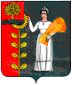 Приложение к постановлению администрации сельского поселенияХворостянский сельсовет№ 11  от 16.02.2016г.КодНаименование целевой статьи расходов 99 100  00050Обеспечение деятельности главы местной администрации (исполнительно-распорядительного органа муниципального образования)  99 9 00 00110Расходы на выплаты по оплате труда работников органов местного самоуправления99 9 00 00120Расходы на обеспечение функций органов местного самоуправления (за исключением расходов на выплаты по оплате труда работников указанных органов)99 9 00 00130Межбюджетные трансферты бюджету муниципального района из бюджета  сельского поселения на осуществление части полномочий по решению вопросов местного значения в соответствии с заключенным соглашением 99 9 00 51180Осуществление первичного воинского учета на территориях, где отсутствуют военные комиссариаты01 1 01 20130Расходы на содержание и текущий ремонт дорог01 1 04 20010Расходы на уличное освещение01 2 02 09000Предоставление бюджетным и автономным учреждениям субсидий01 2 01 20050Расходы на приобретение спортивного инвентаря01 3 01 20040Проведение мероприятий по обеспечению пожарной безопасности в сельском поселении01 4 02 S6290Расходы на повышение квалификации муниципальных служащих сельского поселения на условиях софинансирования с областным бюджетом01 4 02 S6270Расходы на приобретение программного обеспечения на условиях софинансирования с областным бюджетом01 4 03  20080Расходы на оплату членских взносов